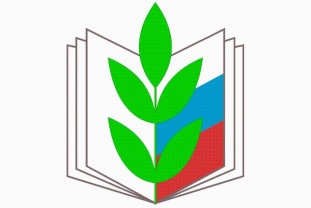                        Профсоюз работников народного образования                                                                                                                                        и науки Российской Федерации                         (Общероссийский профсоюз образования)                                       Оренбургская областная общественная организация                                 Бугурусланская районная организацияСостав  Бугурусланского  районного  Совета  Профсоюза работников народного  образования,  избранного на  XXIX  районной  отчетно – выборной  конференции Профсоюза 24октября 2014 года.1.Еремеева Анжела Николаевна, учитель, председатель первичной профсоюзной организации Аксаковской средней школы.2.Нестерова Наталья Вячеславовна, директор Баймаковской средней школы.3.Домнина Татьяна Васильевна, учитель, председатель первичной профсоюзной организации Благодаровской средней школы.4.Панишева Ирина Ивановна, учитель, председатель первичной профсоюзной организации Дмитриевской школы.5.Митрофанова Галина Викторовна, учитель, председатель первичной профсоюзной организации Елатомской средней школы.6.Толчева Татьяна Александровна, учитель, председатель первичной профсоюзной организации  Завьяловской средней школы.7.Моисеева Анна Мироновна, библиотекарь, председатель первичной профсоюзной организации Кирюшкинской средней школы.8.Спиркина Татьяна Пантелеевна, учитель, председатель первичной профсоюзной организации Коровинской средней школы.9.Маршанова Раиса Александровна, учитель, председатель первичной профсоюзной организации Михайловской средней школы.10.Богаткина Ольга Александровна, учитель, председатель первичной профсоюзной организации Нойкинской средней школы.11.Шелковенко Наталья Владимировна, учитель, председатель первичной профсоюзной организации Пилюгинской средней школы.12.Маслобоева Татьяна Николаевна, учитель, председатель первичной профсоюзной организации Полибинской средней школы.13.Окишева Вера Алексеевна, учитель, председатель первичной профсоюзной организации Пронькинской средней школы.14.Лыкова Татьяна Петровна , учитель,  председатель первичной профсоюзной организации Пониклинскй средней школы.15.Никифорова Татьяна Владимировна, Учитель, председатель первичной профсоюзной организации Староузелинской средней школы.16.Левина Галина Николаевна, учитель, председатель первичной профсоюзной организации Ивановской основной школы.17.Маслова Кристина Валерьевна, учитель, председатель первичной профсоюзной организации Кокошеевской основной школы.18.Сармова Таисия Алексеевна, учитель, председатель первичной профсоюзной организации Лукинской основной школы.19.Башаркина Светлана Николаевна, учитель, председатель первичной профсоюзной организации Мордбугурусланской основной школы.20.Мигунов Евгений Афанасьевич, учитель, председатель первичной профсоюзной организации Нуштайкинской основной школы.21.Александрова Мария Ивановна, учитель, председатель первичной профсоюзной организации Русскобоклинской основной школы.22.Мараховка Анна Владимировна, методист, председатель первичной профсоюзной организации Районного Дома пионеров и школьников.23.Веревкина Татьяна Владимировна, воспитатель, председатель первичной профсоюзной организации  Завьяловского детского сада «Родничок».24.Вайдонова Галина Михайловна, воспитатель, председатель первичной профсоюзной организации Пилюгинского детского сада «Колобок».25. Решетникова Светлана Сергеевна, председатель первичной профсоюзной организации Михайловского детского сада «Буратино»26.Куркин Виктор Иванович, председатель районной организации Профсоюза.27.Коркина Наталья Евдокимовна, заведующий отделом образования администрации района.28.Ромашкин Игорь Степанович , директор Дмитриевской средней школы.29.Ивлиев Владимир Александрович, директор Аксаковской средней школы.30. Мартынова Оксана Викторовна, специалист отдела образования администрации района, председатель первичной профсоюзной организации отдела образования.31.Михалева Елена Геннадьевна, директор Пилюгинской средней школы.